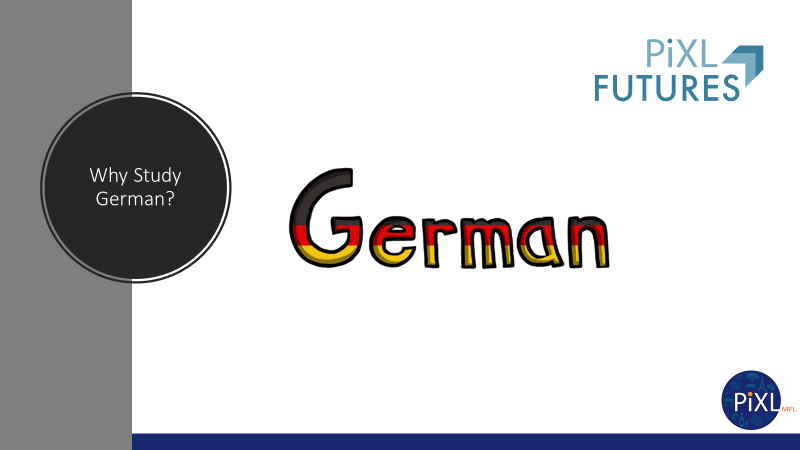 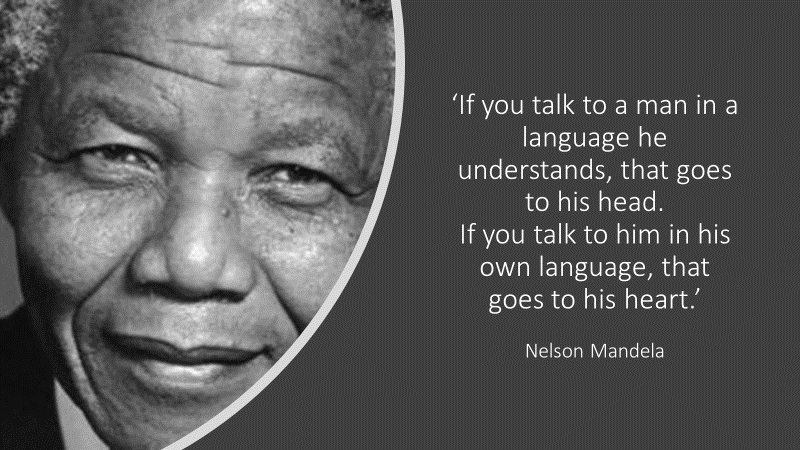 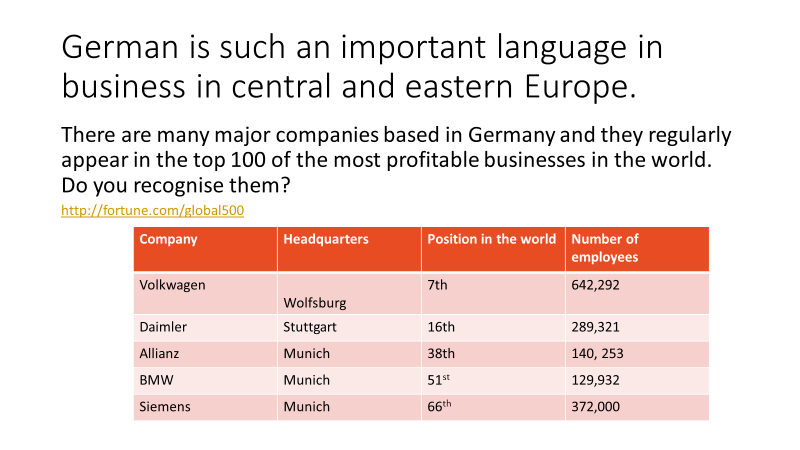 http://fortune.com/global500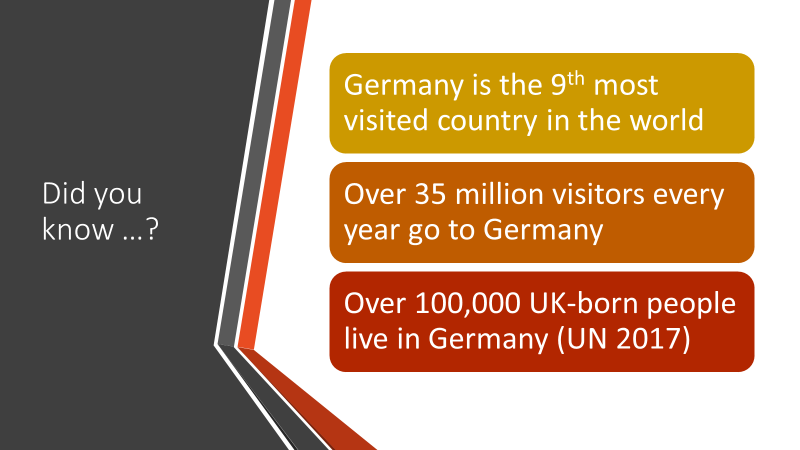 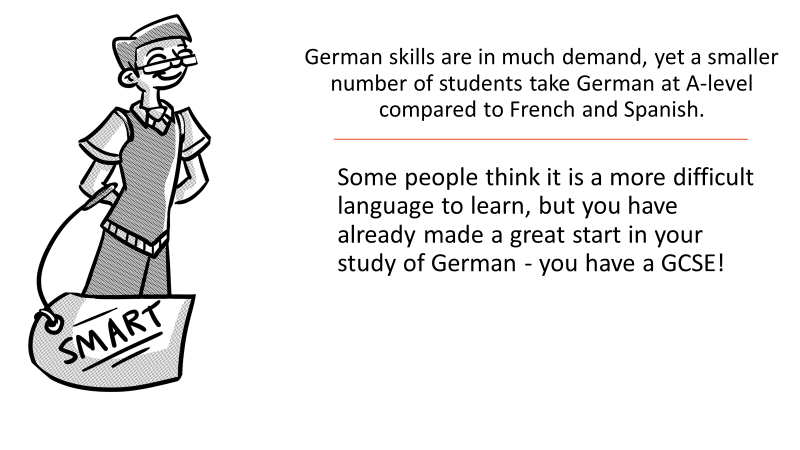 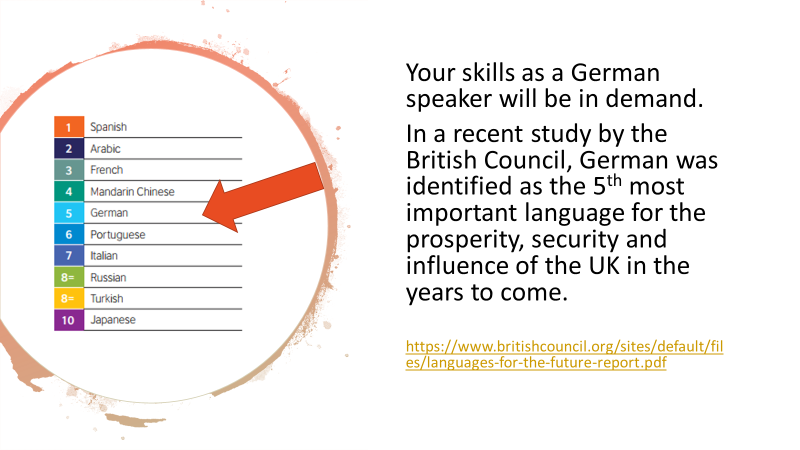 https://www.britishcouncil.org/sites/default/files/languages-for-the-future-report.pdf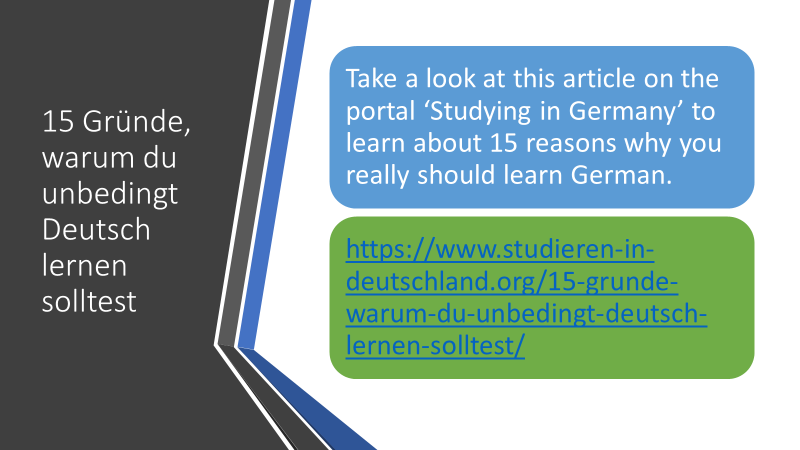 https://www.studieren-in-deutschland.org/15-grunde-warum-du-unbedingt-deutsch-lernen-solltest/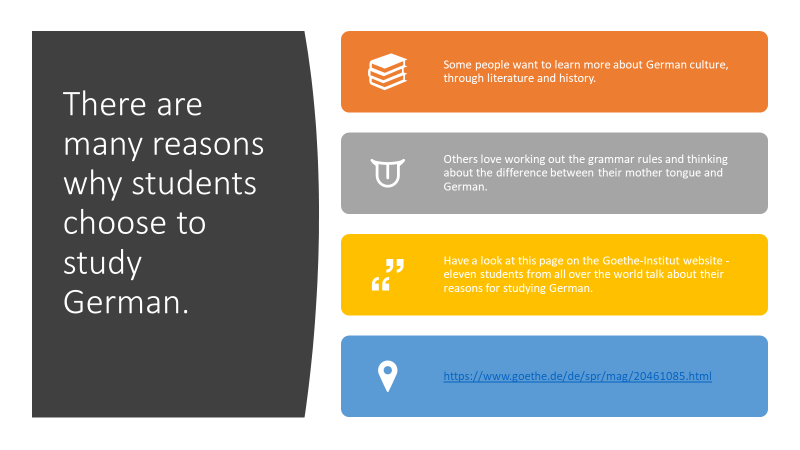 https://www.goethe.de/de/spr/mag/20461085.html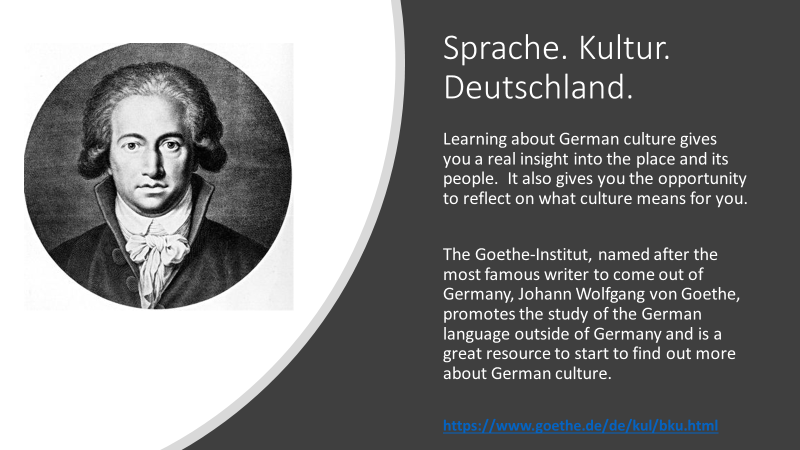 https://www.goethe.de/de/kul/bku.html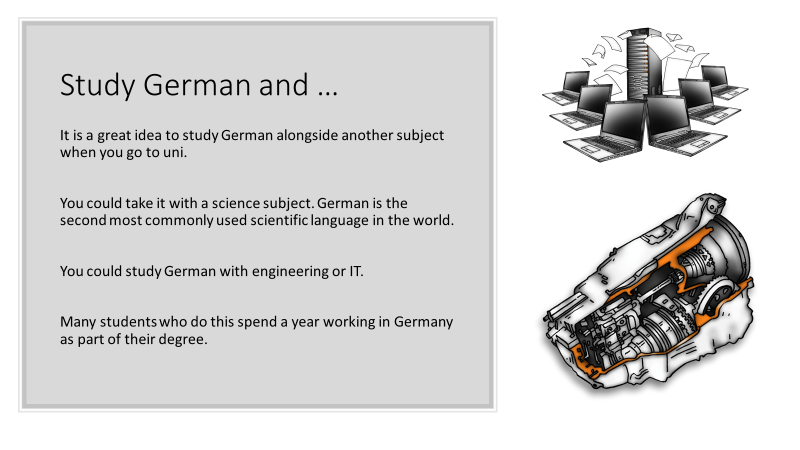 Listen to the short conversations on this webpage and guess the job!https://www.goethe.de/de/spr/ueb/daa/all/br0/br1.htmlINTERVIEW ZU ARBEITSZEITEN UND URLAUB IN DEUTSCHLANDhttps://www.goethe.de/de/spr/ueb/daa/all/br0/br5.html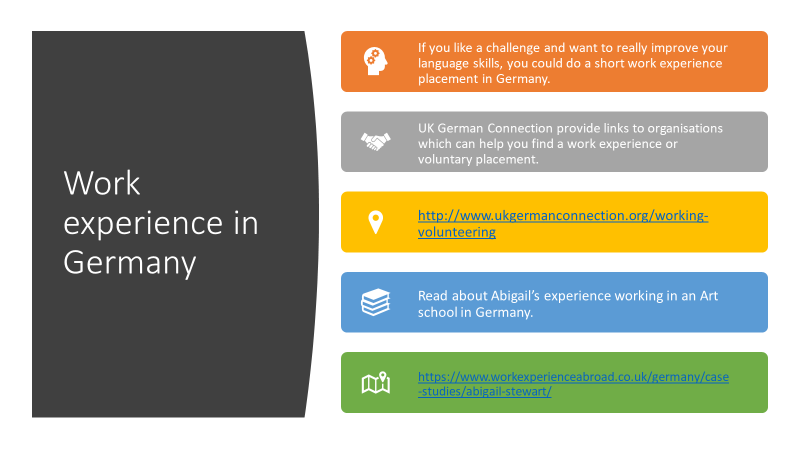 http://www.ukgermanconnection.org/working-volunteeringhttps://www.workexperienceabroad.co.uk/germany/case-studies/abigail-stewart/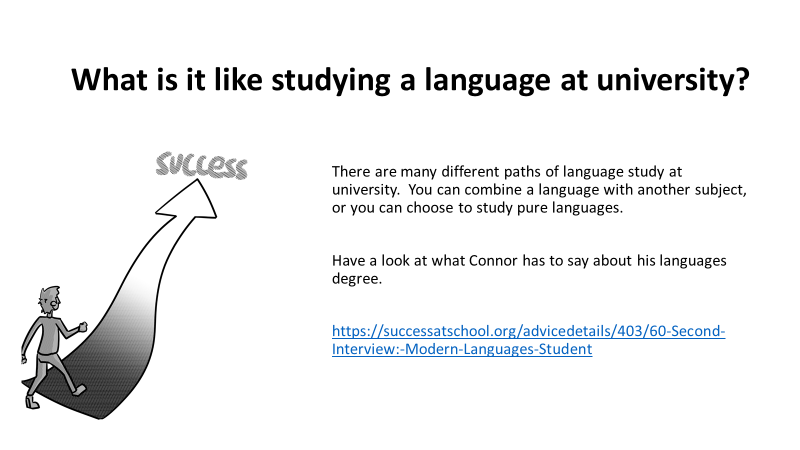 https://successatschool.org/advicedetails/403/60-Second-Interview:-Modern-Languages-Student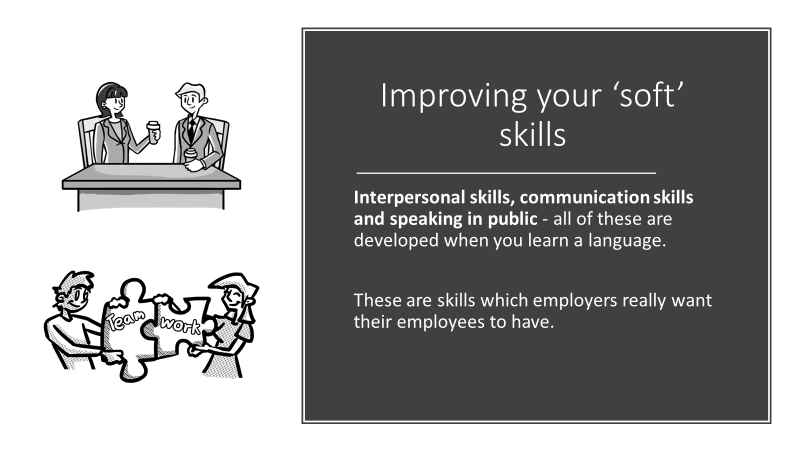 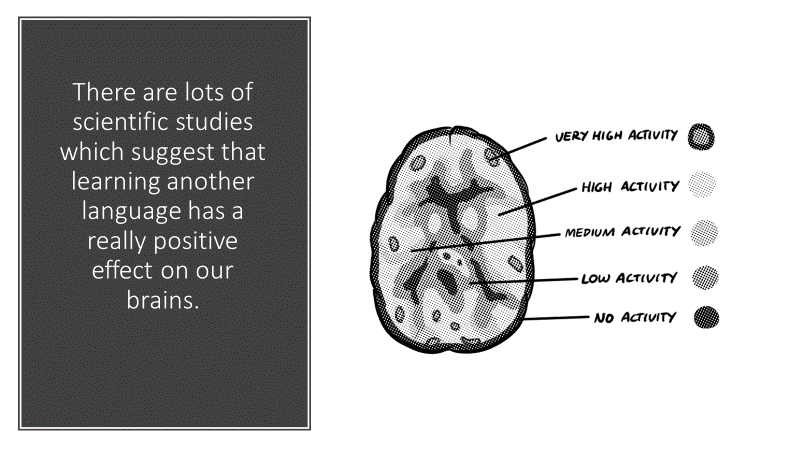 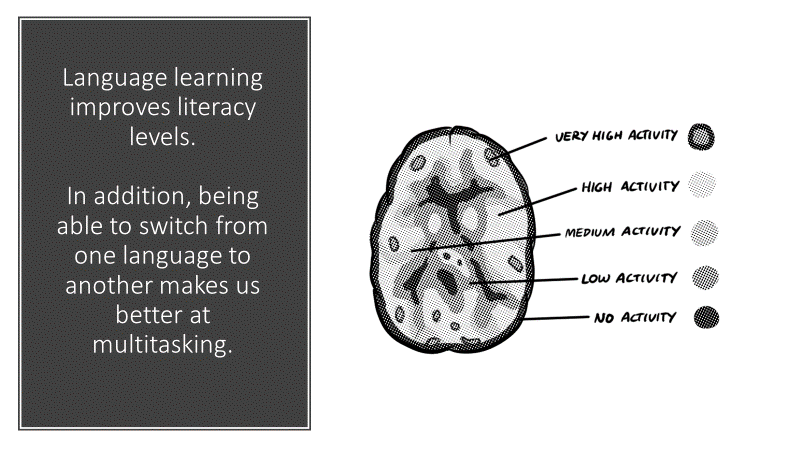 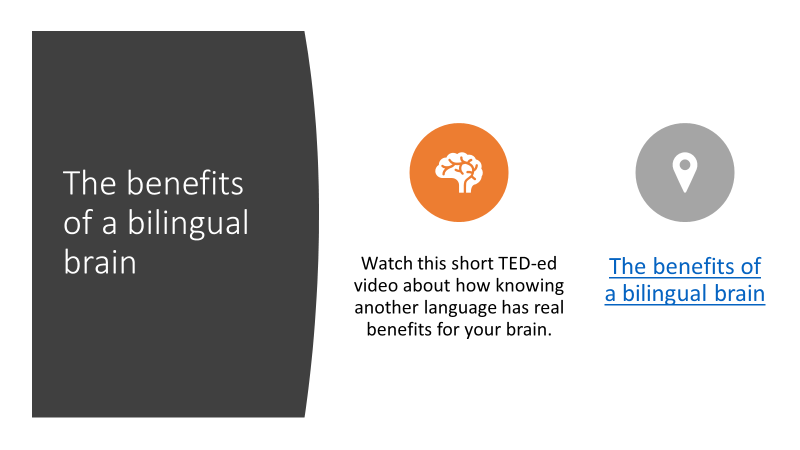 The benefits of a bilingual brain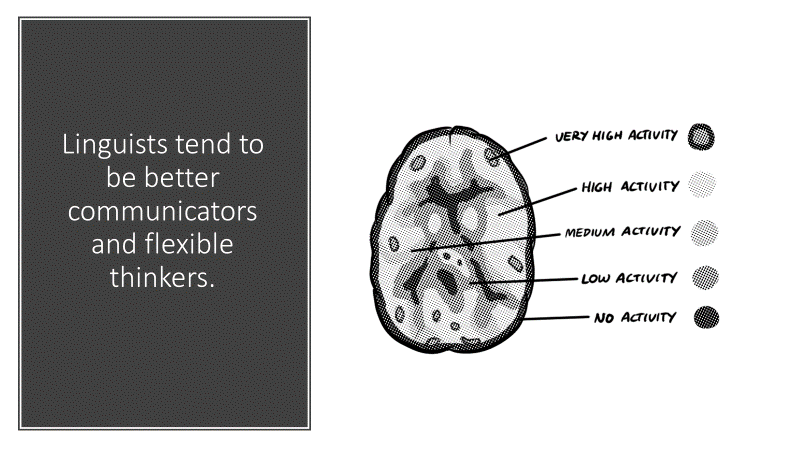 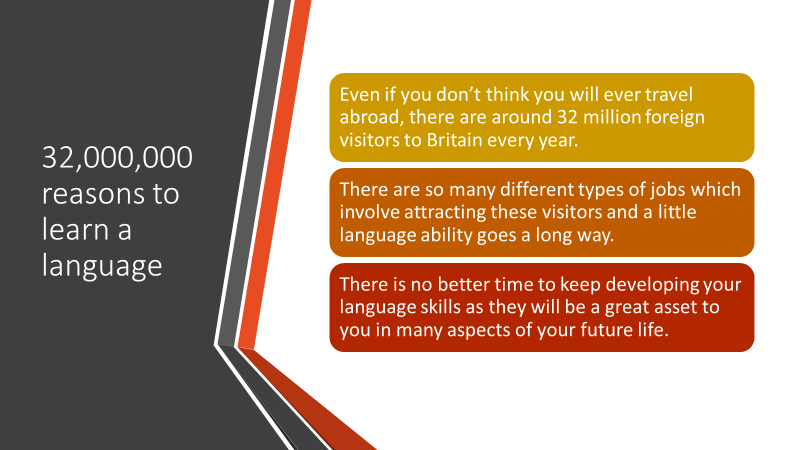 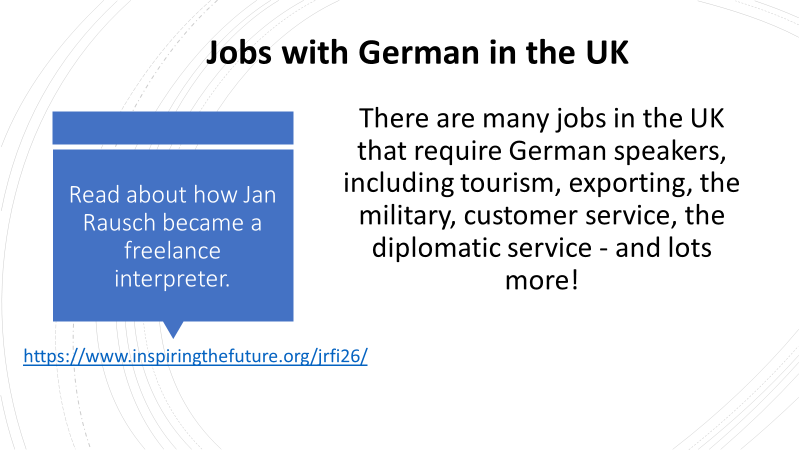 https://www.inspiringthefuture.org/jrfi26/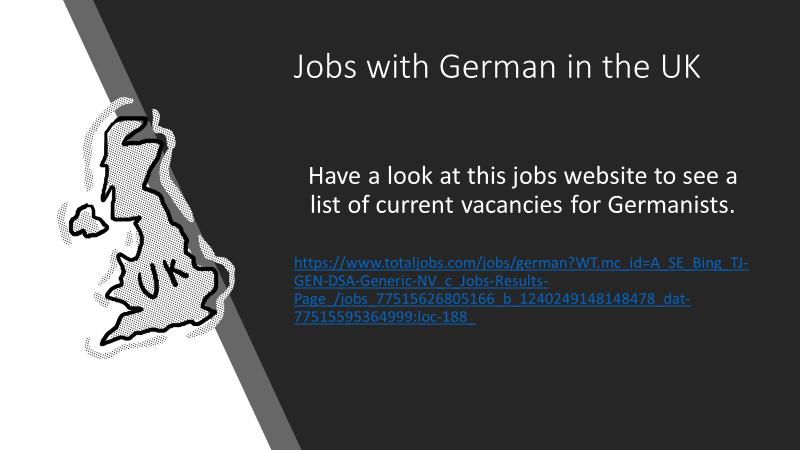 https://www.totaljobs.com/jobs/german?WT.mc_id=A_SE_Bing_TJ-GEN-DSA-Generic-NV_c_Jobs-Results-Page_/jobs_77515626805166_b_1240249148148478_dat-77515595364999:loc-188_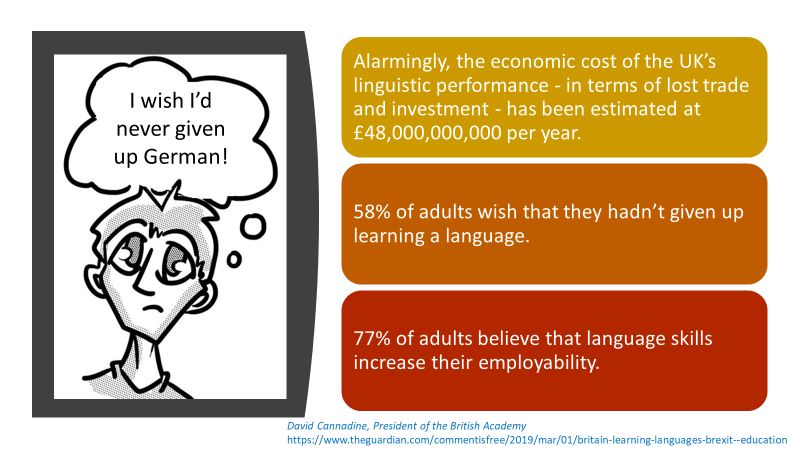 David Cannadine, President of the British Academyhttps://www.theguardian.com/commentisfree/2019/mar/01/britain-learning-languages-brexit--education 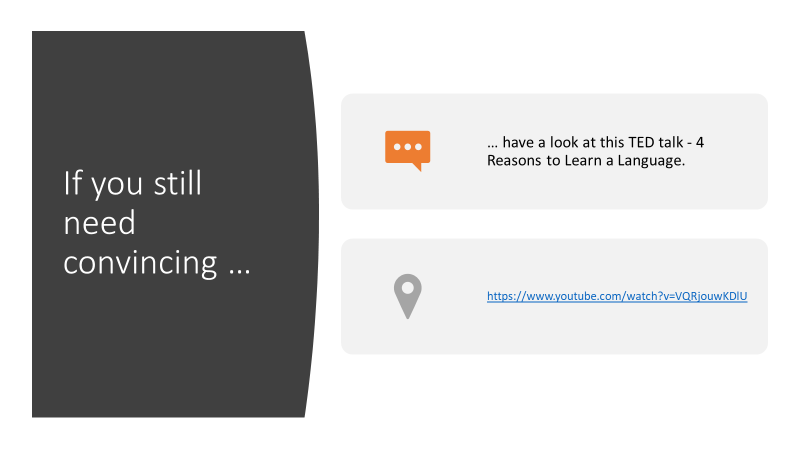 https://www.youtube.com/watch?v=VQRjouwKDlU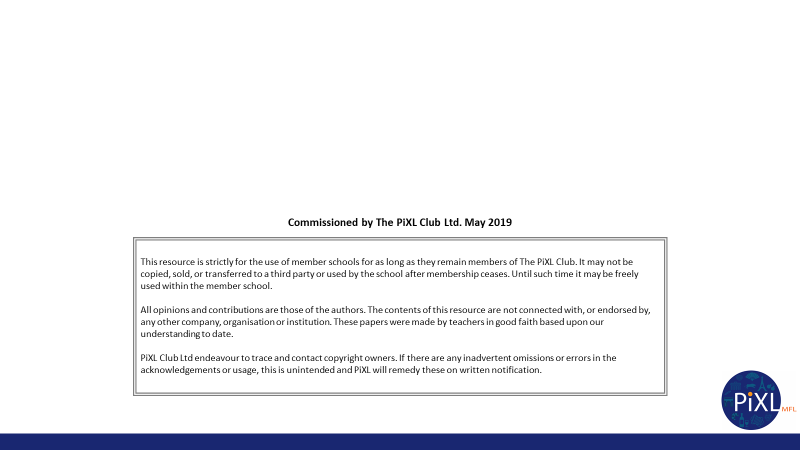 